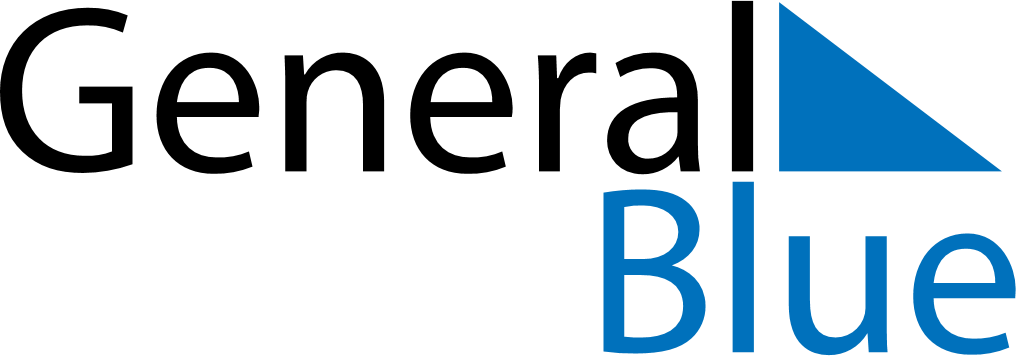 June 2025June 2025June 2025June 2025GreenlandGreenlandGreenlandMondayTuesdayWednesdayThursdayFridaySaturdaySaturdaySunday123456778Pentecost910111213141415Whit Monday1617181920212122National DayNational Day232425262728282930